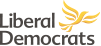  ENGLISH PARTY ENGLISH LIBERAL DEMOCRATS APPEALS PANELWe understand that you may wish to appeal to the above panel.  In order that we may first decide whether we are the right body to consider the issue you wish to raise, we ask that you complete the form below as succinctly as possible.  Name:                   Address:                   Telephone:					                                E-mail:                    Party Membership Number:The details of the Party body or officer/s with whom you are in dispute (with names as necessary):The grounds for your proposed appeal (n.b. the Panel will not simply re-hear your case):The ruling that you would wish the Panel to make in your favour:Please return this form within fourteen days to:  Standards Officer at standardsofficer@libdems.org.uk,  or by post to Office of the English Party, LDHQ, 1 Vincent Square, London, SW1P 2PN.If it is decided that your case does fall within the remit of the Appeals Panel, you will be asked immediately for further information and a date for your hearing will be fixed.Please state here any dates that you will not be available:Please note this extract from English Party constitution article 9.6:9.6 Any decision of the Panel shall, subject to any right of appeal under the Federal Constitution, be final and binding on all concerned. The Panel shall publish any decisions, which, in the opinion of the Chair, are likely to be of value as a precedent.Date:                                                     Sign: 